Mittelschulen Telfs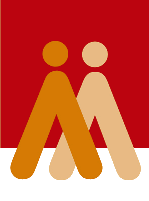 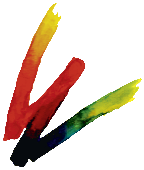 Anton-Auer/Dr. Aloys WeissenbachAnmeldung 2023/24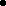 Schüler/inSchüler/inSchüler/inSchüler/inSchüler/inSchüler/inSchüler/inSchüler/inSchüler/inSchüler/inSchüler/inSchüler/inSchüler/inSchüler/inSchüler/inSchüler/inSchüler/inSchüler/inSchüler/inSchüler/inSchüler/inSchüler/inSchüler/inFamiliennameFamiliennameVorname(n)Vorname(n)Vorname(n)Vorname(n)Vorname(n)              SVNR	                               Geburtsdatum              SVNR	                               Geburtsdatum              SVNR	                               Geburtsdatum              SVNR	                               Geburtsdatum              SVNR	                               Geburtsdatum              SVNR	                               Geburtsdatum              SVNR	                               Geburtsdatum              SVNR	                               Geburtsdatum              SVNR	                               Geburtsdatum              SVNR	                               Geburtsdatum              SVNR	                               Geburtsdatum              SVNR	                               Geburtsdatum              SVNR	                               Geburtsdatum              SVNR	                               Geburtsdatum              SVNR	                               Geburtsdatum              SVNR	                               GeburtsdatumFamiliennameFamiliennameVorname(n)Vorname(n)Vorname(n)Vorname(n)Vorname(n)PLZ/OrtPLZ/OrtPLZ/OrtStraße/Nr.Straße/Nr.Straße/Nr.Straße/Nr.Straße/Nr.Straße/Nr.Straße/Nr.Straße/Nr.Straße/Nr.Straße/Nr.Straße/Nr.Straße/Nr.Straße/Nr.Straße/Nr.Straße/Nr.Straße/Nr.Straße/Nr.Straße/Nr.Straße/Nr.Straße/Nr.Geschlecht
 männlich	 weiblichStaatsbürgerschaftStaatsbürgerschaftStaatsbürgerschaftStaatsbürgerschaftMutterspracheMutterspracheMutterspracheMutterspracheMutterspracheMutterspracheMutterspracheMutterspracheMutterspracheReligionReligionReligionReligionReligionReligionReligionReligionReligionVon welcher Schule kommt der/die Schülerin:Von welcher Schule kommt der/die Schülerin:Von welcher Schule kommt der/die Schülerin:Von welcher Schule kommt der/die Schülerin:Schulnachricht – NotenSchulnachricht – NotenSchulnachricht – NotenSchulnachricht – NotenSchulnachricht – NotenSchulnachricht – NotenSchulnachricht – NotenSchulnachricht – NotenSchulnachricht – NotenSchulnachricht – NotenSchulnachricht – NotenSchulnachricht – NotenSchulnachricht – NotenSchulnachricht – NotenSchulnachricht – NotenSchulnachricht – NotenSchulnachricht – NotenSchulnachricht – NotenSchulnachricht – NotenVon welcher Schule kommt der/die Schülerin:Von welcher Schule kommt der/die Schülerin:Von welcher Schule kommt der/die Schülerin:Von welcher Schule kommt der/die Schülerin:SUSUDLSDLSDLSMMMMEMEMEBEBEBEWEWEWEBSBSVon welcher Schule kommt der/die Schülerin:Von welcher Schule kommt der/die Schülerin:Von welcher Schule kommt der/die Schülerin:Von welcher Schule kommt der/die Schülerin:Eltern/ErziehungsberechtigteEltern/ErziehungsberechtigteEltern/ErziehungsberechtigteFamiliennameFamiliennameVorname(n)TelefonE-MailE-MailBitte wählen Sie!Bitte wählen Sie!Bitte wählen Sie!Bitte wählen Sie!Bitte wählen Sie!Bitte wählen Sie!Bitte wählen Sie!Bitte wählen Sie!Bitte wählen Sie!Bitte wählen Sie!Bitte wählen Sie!Bitte wählen Sie!Hinweis: 	Wir bitten Sie, die Interessen Ihres Kindes ernsthaft abzuwägen und nicht nur einen Erstwunsch, sondern auch einen Zweit- und Drittwunsch anzugeben! Die Zuweisung erfolgt jedenfalls nach verfügbaren Schulplätzen bzw. nach erfolgter Durchführung eines Interessen-Checks!Hinweis: 	Wir bitten Sie, die Interessen Ihres Kindes ernsthaft abzuwägen und nicht nur einen Erstwunsch, sondern auch einen Zweit- und Drittwunsch anzugeben! Die Zuweisung erfolgt jedenfalls nach verfügbaren Schulplätzen bzw. nach erfolgter Durchführung eines Interessen-Checks!Hinweis: 	Wir bitten Sie, die Interessen Ihres Kindes ernsthaft abzuwägen und nicht nur einen Erstwunsch, sondern auch einen Zweit- und Drittwunsch anzugeben! Die Zuweisung erfolgt jedenfalls nach verfügbaren Schulplätzen bzw. nach erfolgter Durchführung eines Interessen-Checks!Hinweis: 	Wir bitten Sie, die Interessen Ihres Kindes ernsthaft abzuwägen und nicht nur einen Erstwunsch, sondern auch einen Zweit- und Drittwunsch anzugeben! Die Zuweisung erfolgt jedenfalls nach verfügbaren Schulplätzen bzw. nach erfolgter Durchführung eines Interessen-Checks!Hinweis: 	Wir bitten Sie, die Interessen Ihres Kindes ernsthaft abzuwägen und nicht nur einen Erstwunsch, sondern auch einen Zweit- und Drittwunsch anzugeben! Die Zuweisung erfolgt jedenfalls nach verfügbaren Schulplätzen bzw. nach erfolgter Durchführung eines Interessen-Checks!Hinweis: 	Wir bitten Sie, die Interessen Ihres Kindes ernsthaft abzuwägen und nicht nur einen Erstwunsch, sondern auch einen Zweit- und Drittwunsch anzugeben! Die Zuweisung erfolgt jedenfalls nach verfügbaren Schulplätzen bzw. nach erfolgter Durchführung eines Interessen-Checks!Hinweis: 	Wir bitten Sie, die Interessen Ihres Kindes ernsthaft abzuwägen und nicht nur einen Erstwunsch, sondern auch einen Zweit- und Drittwunsch anzugeben! Die Zuweisung erfolgt jedenfalls nach verfügbaren Schulplätzen bzw. nach erfolgter Durchführung eines Interessen-Checks!Hinweis: 	Wir bitten Sie, die Interessen Ihres Kindes ernsthaft abzuwägen und nicht nur einen Erstwunsch, sondern auch einen Zweit- und Drittwunsch anzugeben! Die Zuweisung erfolgt jedenfalls nach verfügbaren Schulplätzen bzw. nach erfolgter Durchführung eines Interessen-Checks!Hinweis: 	Wir bitten Sie, die Interessen Ihres Kindes ernsthaft abzuwägen und nicht nur einen Erstwunsch, sondern auch einen Zweit- und Drittwunsch anzugeben! Die Zuweisung erfolgt jedenfalls nach verfügbaren Schulplätzen bzw. nach erfolgter Durchführung eines Interessen-Checks!Hinweis: 	Wir bitten Sie, die Interessen Ihres Kindes ernsthaft abzuwägen und nicht nur einen Erstwunsch, sondern auch einen Zweit- und Drittwunsch anzugeben! Die Zuweisung erfolgt jedenfalls nach verfügbaren Schulplätzen bzw. nach erfolgter Durchführung eines Interessen-Checks!Hinweis: 	Wir bitten Sie, die Interessen Ihres Kindes ernsthaft abzuwägen und nicht nur einen Erstwunsch, sondern auch einen Zweit- und Drittwunsch anzugeben! Die Zuweisung erfolgt jedenfalls nach verfügbaren Schulplätzen bzw. nach erfolgter Durchführung eines Interessen-Checks!Hinweis: 	Wir bitten Sie, die Interessen Ihres Kindes ernsthaft abzuwägen und nicht nur einen Erstwunsch, sondern auch einen Zweit- und Drittwunsch anzugeben! Die Zuweisung erfolgt jedenfalls nach verfügbaren Schulplätzen bzw. nach erfolgter Durchführung eines Interessen-Checks!ErstwunschBitte nur 1 Angebot ankreuzen!ErstwunschBitte nur 1 Angebot ankreuzen!ErstwunschBitte nur 1 Angebot ankreuzen!ErstwunschBitte nur 1 Angebot ankreuzen!ZweitwunschBitte nur 1 Angebot ankreuzen!ZweitwunschBitte nur 1 Angebot ankreuzen!ZweitwunschBitte nur 1 Angebot ankreuzen!ZweitwunschBitte nur 1 Angebot ankreuzen!DrittwunschBitte nur 1 Angebot ankreuzen!DrittwunschBitte nur 1 Angebot ankreuzen!DrittwunschBitte nur 1 Angebot ankreuzen!DrittwunschBitte nur 1 Angebot ankreuzen!Anton Auer SPORTAnton Auer SPORTAnton Auer SPORTAnton Auer SPORTAnton Auer SPORTAnton Auer SPORTAnton Auer SPORTAnton Auer SPORTAnton Auer SPORTAnton Auer MUSIKAnton Auer MUSIKAnton Auer MUSIKAnton Auer MUSIKAnton Auer MUSIKAnton Auer MUSIKAnton Auer MUSIKAnton Auer MUSIKAnton Auer MUSIKAnton Auer OHNE SCHWERPUNKTAnton Auer OHNE SCHWERPUNKTAnton Auer OHNE SCHWERPUNKTAnton Auer OHNE SCHWERPUNKTAnton Auer OHNE SCHWERPUNKTAnton Auer OHNE SCHWERPUNKTAnton Auer OHNE SCHWERPUNKTAnton Auer OHNE SCHWERPUNKTAnton Auer OHNE SCHWERPUNKTWeissenbach BIOTECWeissenbach BIOTECWeissenbach BIOTECWeissenbach BIOTECWeissenbach BIOTECWeissenbach BIOTECWeissenbach BIOTECWeissenbach BIOTECWeissenbach BIOTECWeissenbach SPRACHEWeissenbach SPRACHEWeissenbach SPRACHEWeissenbach SPRACHEWeissenbach SPRACHEWeissenbach SPRACHEWeissenbach SPRACHEWeissenbach SPRACHEWeissenbach SPRACHEWeissenbach OHNE SCHWERPUNKTWeissenbach OHNE SCHWERPUNKTWeissenbach OHNE SCHWERPUNKTWeissenbach OHNE SCHWERPUNKTWeissenbach OHNE SCHWERPUNKTWeissenbach OHNE SCHWERPUNKTWeissenbach OHNE SCHWERPUNKTWeissenbach OHNE SCHWERPUNKTWeissenbach OHNE SCHWERPUNKTBruder oder Schwester ist Schüler/in an dieser SchuleBruder oder Schwester ist Schüler/in an dieser SchulejaBruder oder Schwester ist Schüler/in an dieser SchuleBruder oder Schwester ist Schüler/in an dieser SchulejaBruder oder Schwester ist Schüler/in an dieser SchuleBruder oder Schwester ist Schüler/in an dieser SchulejaBruder oder Schwester ist Schüler/in an dieser SchuleBruder oder Schwester ist Schüler/in an dieser SchuleneinBruder oder Schwester ist Schüler/in an dieser SchuleBruder oder Schwester ist Schüler/in an dieser SchuleneinBruder oder Schwester ist Schüler/in an dieser SchuleBruder oder Schwester ist Schüler/in an dieser SchuleneinSchulische Tagesbetreuung an der Mittelschule TelfsSchulische Tagesbetreuung an der Mittelschule TelfsIch habe Interesse an diesem Angebot und bin damit einverstanden, dass sich jemand vom Team der Schulischen Tagesbetreuung mit mir in Verbindung setzt. Ich habe kein Interesse.Wir würden unsere zukünftigen SchülerInnen gern besser kennenlernen(Hobbies/Interessen/Vereinszugehörigkeit/Instrument/…) Wir würden unsere zukünftigen SchülerInnen gern besser kennenlernen(Hobbies/Interessen/Vereinszugehörigkeit/Instrument/…) Ich erkläre mich mit der EDV-mäßigen Erfassung und Verarbeitung dieser persönlichen Daten ausdrücklich einverstanden. Ich stimme zu, dass bei einem evtl. Schulwechsel die personenbezogenen Grunddaten an die aufnehmende Schule übermittelt werden bzw. von der abgebenden Schule übernommen werden dürfen.Ich erkläre mich mit der EDV-mäßigen Erfassung und Verarbeitung dieser persönlichen Daten ausdrücklich einverstanden. Ich stimme zu, dass bei einem evtl. Schulwechsel die personenbezogenen Grunddaten an die aufnehmende Schule übermittelt werden bzw. von der abgebenden Schule übernommen werden dürfen.Ich erkläre mich mit der EDV-mäßigen Erfassung und Verarbeitung dieser persönlichen Daten ausdrücklich einverstanden. Ich stimme zu, dass bei einem evtl. Schulwechsel die personenbezogenen Grunddaten an die aufnehmende Schule übermittelt werden bzw. von der abgebenden Schule übernommen werden dürfen.Ich erkläre mich mit der EDV-mäßigen Erfassung und Verarbeitung dieser persönlichen Daten ausdrücklich einverstanden. Ich stimme zu, dass bei einem evtl. Schulwechsel die personenbezogenen Grunddaten an die aufnehmende Schule übermittelt werden bzw. von der abgebenden Schule übernommen werden dürfen.Datum:Unterschrift: